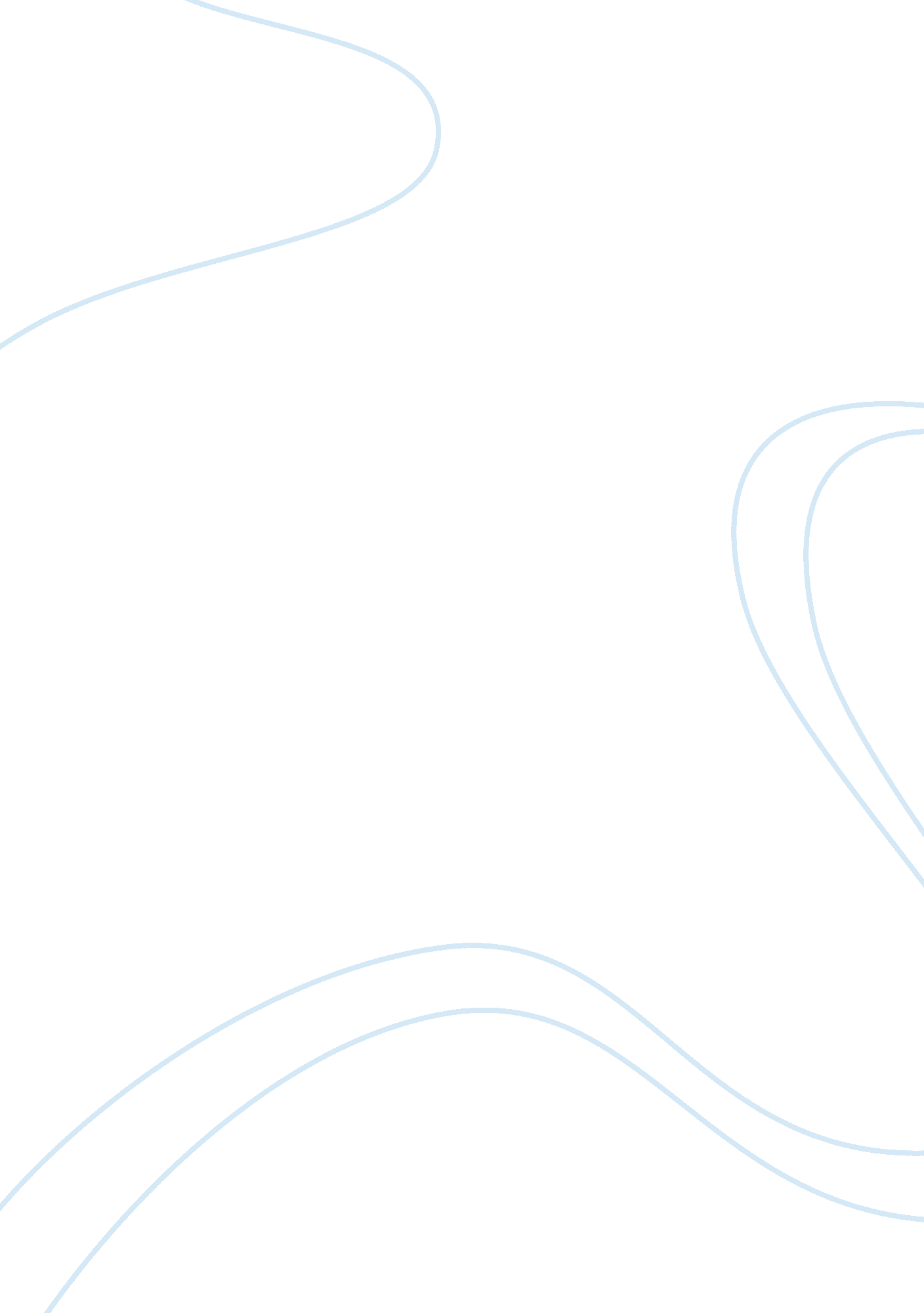 Management process questionsBusiness, Risk Management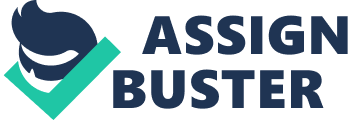 Differences between management decisions problem and marketing research problem? The key to this answer lies in the actual difference between the meaning of the management and marketing positions. The former one deals with administrative questions as well as calling the shots regarding the company's strategy, critical decisions, evaluating risks, while the latter researches the market, its trends, creates the image for the company. Is midland credit management a scam? The Midland Credit Management is claimed to be a scam due to various negative comments. People say that somebody from this firm calls and starts talking about non-existing credit that a person has to pay. Don't ever tell them any information about your social security number. What was the main benefit of scientific management? The main aim of the scientific management is analyzing and synthesizing the workflow. It enhances the effect of the economic development of the company and labor productivity. Its main benefit is in applying scientific approaches to investigating management trends. What are objectives of inventory management? The inventory management aims at controlling the incoming and outcoming goods of a company's inventory. The manager has to keep track of the product quality. If there are any discrepancies from the standards, the products are returned. These objectives prevent from losingmoneybecause customers don't receive items of low quality. What is the correct order for the steps in the risk management process? Step 1. Determine potential risks. Step 2. Analyze the threats. Step 3. Evaluate the risks. Step 4. Define methods to alleviate the consequences of threats. Step 5. Review the development of the risk ITT Tech construction management? I can't speak for all companies because each of them has their own recruiting specifications. However, ITT Tech qualification with the additional experience in this field is a good option. At least, such graduates know all the ins and outs of the construction sphere. If you prove the interviewer that you also have a potential as a leader, the job offer will be yours. What is the first step in developing a knowledge management system is to? The first step includes the appointment of the knowledge management system objectives. This stage includes both long-term and short-termgoalswhich should solve exact business problems. You also have to anticipate the final state of the plan realization. Is the Society for Collegiate Achievement andLeadershipa scam? It is one of those societies which require money for being called its member. However, you can join if a fee of 80$ annual is not a problem for you. This club has lots of professional mentors who will teach the society members about leadership qualities, confidence, goal-setting, and other vital steps in becoming successful. Vector marketinghuman trafficking? In June 2015 one student posted a tweet about the Vector marketing stating that this firm should be accused of human trafficking. This guy sent the post to 1 million of his followers. He mentioned that people are offered non-existing job positions. The BBB investigated this situation and made a conclusion that it was a faulty tweet, and the Vector marketing company was never connected with human trafficking. Soon people lost interest in this wrong news. What is the definition of contemporary management? This term denotes the modern techniques to administrating people in business organizations, government bodies, or non-profit organizations. The " contemporary" indicate the relation to the present and up-to-date trends in the sphere of management. It means that the person who is involved in contemporary management should be aware of the recent variations of the management theory and implement the changes in their organizations. Modern managers should be resilient and adaptive so that they are ready to incorporate the newest developments in practice. How often do you rely on your time-management skills to meet deadlines? Time-management is exceptionally significant for people who want to succeed. As students, we preferred to postpone everything until the last night before the deadline. However, this method is not beneficial at all, it may look like you've saved time, but your productivity equals zero. With excellent time-management skills, you can both apportion the workload and perceive information more thoroughly. Thanks to my good time-management skills, no deadlines ever scare me because the work is finished beforehand. Can most on-the-job accidents can be blamed on poor management? In most situations, yes. There are multiple instances when the accidents happen because of managers' desire to save money and not to improve the equipment for workers. The main duty of any manager is to be aware of everything that is happening in the organization. They should control the working process, employers' productivity, results, efficacy. Although each case is unique, if something comes about, managers are the first to be under suspicion of being responsible for the on-the-job accidents. Having said that, we shouldn't blame only poor management when something bad comes about. Sometimes other workers should be responsible for accidents, and this is what should be investigated thoroughly. 